Use a Whisper Phone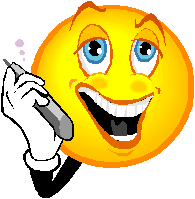 Use a Whisper PhoneUse a Whisper PhoneUse a Whisper PhoneUse a Whisper PhoneUse a Whisper PhoneUse a Whisper PhoneUse a Whisper PhoneUse a Whisper PhoneUse a Whisper Phone